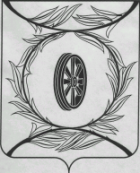 Челябинская областьСОБРАНИЕ ДЕПУТАТОВ КАРТАЛИНСКОГО МУНИЦИПАЛЬНОГО РАЙОНАРЕШЕНИЕот 03 декабря 2020 года № 28                                         О внесении изменений в решение Собрания депутатов Карталинского муниципального района от 22.02.2018 года № 442В связи с формированием шестого созыва Собрания депутатов Карталинского муниципального района, в соответствии с Законом Челябинской области от 29 января 2009 г. № 353-ЗО «О противодействии коррупции в Челябинской области», Уставом Карталинского муниципального района Собрание депутатов Карталинского муниципального района РЕШАЕТ:1. Внести в состав Комиссии по контролю за достоверностью сведений о доходах, расходах, об имуществе и обязательствах имущественного характера, утвержденный решением Собрания депутатов Карталинского муниципального района от 22.02.2018 года № 442 (с изменениями от 30.08.2018 года № 526) следующие изменения:1) изложить состав Комиссии в новой редакции:«Состав
комиссии по контролю за достоверностью сведений о доходах, расходах, об имуществе и обязательствах имущественного характераПредседатель Комиссии:               2. Направить данное решение главе Карталинского муниципального района для подписания и опубликования в средствах массовой информации.3. Разместить данное решение в официальном сетевом издании администрации Карталинского муниципального района в сети Интернет (http://www.kartalyraion.ru).Председатель Собрания депутатовКарталинского муниципального района                          Е.Н. СлинкинГлава Карталинского муниципального района                                            А.Г. ВдовинСлинкин Евгений НиколаевичЗаместитель председателя комиссии:Ихсанов Кайрат АмирхановичЧлены Комиссии:- председатель Собрания депутатов Карталинского муниципального района, председатель постоянной комиссии Собрания депутатов Карталинского муниципального района по бюджету и налоговой политике- заместитель председателя Собрания депутатов Карталинского муниципального района, председатель постоянной комиссии Собрания депутатов Карталинского муниципального района по законодательству и местному самоуправлению, мандатная и по депутатской этикеЕфименко Алексей Вениаминович Илюкевич Андрей Витальевич- член постоянной комиссии Собрания депутатов Карталинского муниципального района по законодательству и местному самоуправлению, мандатная и по депутатской этике - член постоянной комиссии Собрания депутатов Карталинского муниципального района по бюджету и налоговой политикеСекретарь Комиссии:Бакатнюк Мария Федоровна- лицо, ответственное за работу по профилактике коррупционных и иных правонарушений в Собрании депутатов Карталинского муниципального района».